МБОУ «СОШ №11 г.Губкина» Г.Губкин ул Карла Маркса 21а Координаты 51.274325, 37.521823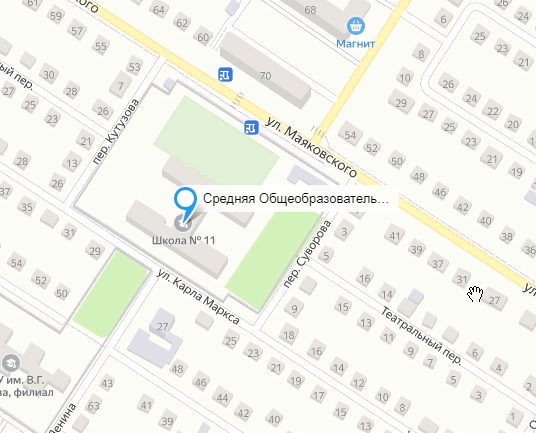 